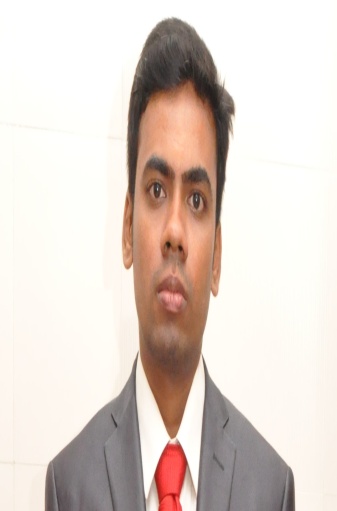 Ph.D  	Anna University                             Wireless Communication                                                            	2021ME  Anna University 			Communication Systems						2010Teaching & Research Experience:	12 yearsResearch interestWireless Communication-5g Communication Network.Wireless Sensor Network-Synthesis Detection, Data Trustworthiness and Data Quality.Signal Processing- Analog and Digital Signal analysis.